Superintendent’s Memo #249-20
COMMONWEALTH of VIRGINIA 
Department of Education
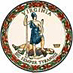 DATE:	September 18, 2020TO: 	Division SuperintendentsFROM: 	James F. Lane, Ed.D., Superintendent of Public InstructionSUBJECT: 	Update on New Standards of Learning Tests in Reading and History and Social ScienceAs communicated via Superintendent’s Memo No. 017-18 and Superintendent’s Memo No. 067-19, new assessments measuring the 2017 English Standards of Learning (SOL) and the 2015 History and Social Science SOL were to be administered in spring 2020. Due to the school closures in spring 2020 as a result of the COVID-19 pandemic, the new tests were not administered. The implementation of these tests has been rescheduled.The table below indicates which standards will be assessed in reading and history and social science during the Fall 2020 Non-Writing Test Administration and the Spring 2021 Non-Writing Test Administration.1 At this time the Virginia Board of Education has not yet adopted the “cut scores” for the new reading tests based on the 2017 English Standards of Learning.  The Board is expected to take action prior to the spring 2021 administration of the SOL reading tests.2 Because the number of students who typically take the Civics and Economics test in the fall is very small, the new Civics and Economics Test based on the 2015 History and Social Science Standards of Learning will not be administered until spring 2021.New test blueprints are available online for the Grades 3 through 8 and EOC Reading tests to support the implementation of the 2017 English Standards of Learning, and new test blueprints are available online for the three new history tests to support the implementation of the 2015 History and Social Science Standards of Learning.Practice test questions are available online for each reading test (grades 3 through 8 and EOC) and each of the new history/social science tests (Virginia Studies, Civics & Economics, and Virginia & U.S. History). These practice questions provide students an opportunity to become familiar with the types of test questions that will be administered as part of the new tests.Guided practice suggestions accompany these practice test items to provide specific guidance for teachers or other adults to lead students through the questions. This guidance may also be found on the TestNav 8 Practice Items web page.If you have any questions, please contact the student assessment staff by email at Student_Assessment@doe.virginia.gov or by phone at (804) 225-2102.JFL/ssSubject and Test NameFall 2020
AdministrationSpring 2021 AdministrationReadingEnd of Course (EOC) Reading2010 Standards12017 StandardsGrade 6-8 Reading2010 Standards12017 StandardsGrade 3-5 ReadingTests not offered in the fall2017 StandardsContent Specific HistoryCivics & Economics2010 Standards22015 StandardsVirginia StudiesTest not offered in the fall2015 StandardsHistory/Social ScienceEOC Virginia & U.S. History2015 Standards2015 StandardsEOC World History I2008 Standards2008 StandardsEOC World History II2008 Standards2008 StandardsEOC World Geography2008 Standards2008 Standards